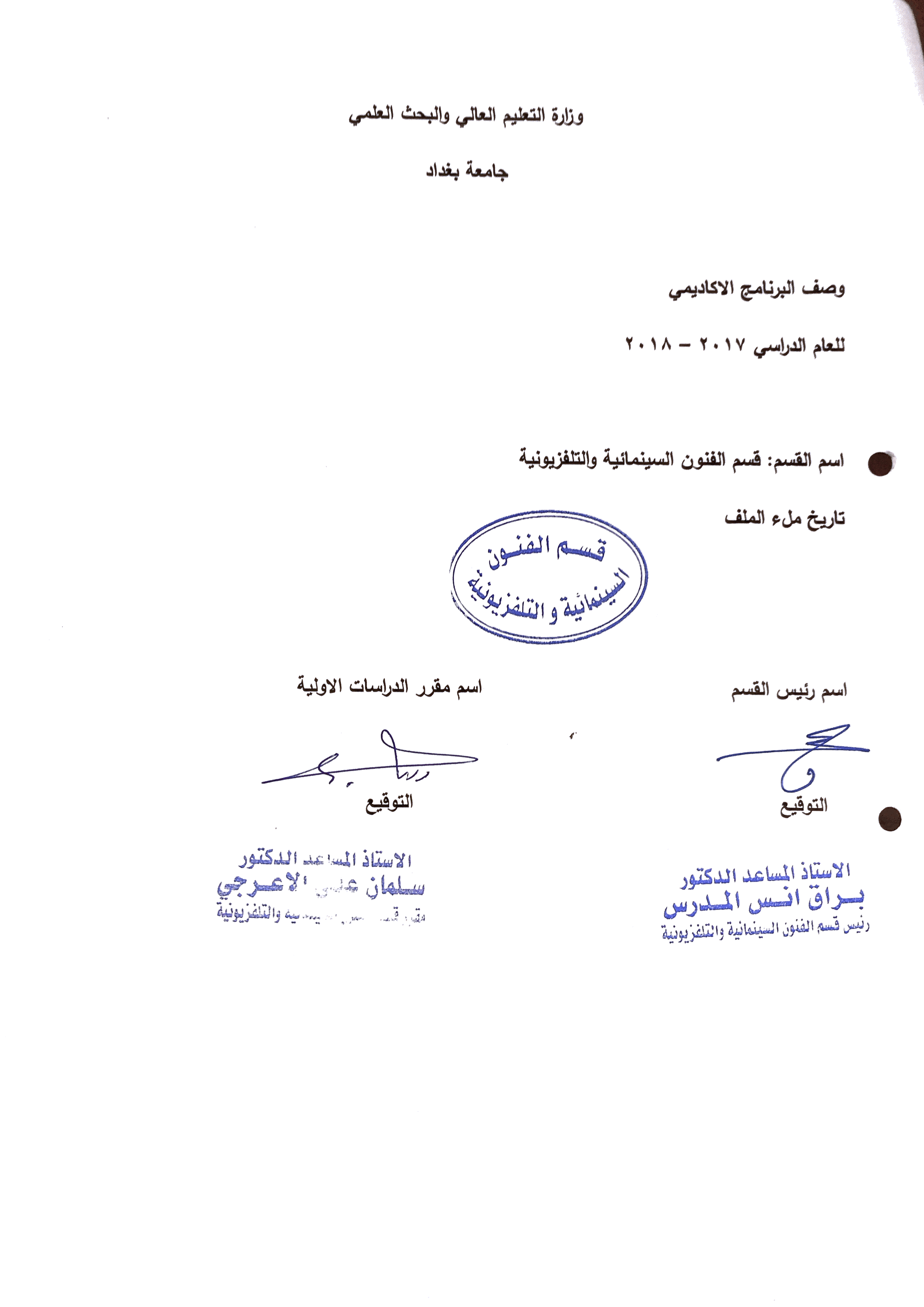 وصف تصميم المنطق الرقميوصف المقررالمؤسسة التعليميةكلية الفنون الجميلةالقسم الجامعي / المركزقسم الفنون السينمائية والتلفزيونيةاسم / رمز المقررالحاسوباشكال الحضور المتاحةطلبة الدراسات الصباحية والمسائية/ قسم الفنون السينمائية والتلفزيونيةالفصل / السنةالحاسوب/ المرحلة الاولىعدد الساعات الدراسية (الكلي)120ساعةتاريخ اعداد هذا الوصف2017-2018اهداف المقررتعليم المبادئ الاساسية للحاسوب والانترنتالاهداف المعرفية: تعليم الطلبة مهارات استخدام الحاسوب الاهداف المهارتية الخاصة بالمقرر: شروحات نظرية وعملية اسبوعياً  للطلبةطرائق التعليم والتعلم : شرح نظري وعملي اسبوعي عن كيفية قيادة الحاسوب واستخدام البرامج التطبيقيةطرائق التقييم1-امتحانات نظرية : بواقع امتحانين كل فصل2-امتحانات عملية: بواقع ثلاث امتحانات فصليةج – الاهداف الوجدانية والقيميةج 1طرائق التعليم والتعلمطرائق التقييمد- المهارات العامة والتأهيلية المنقولة (المهارات الاخرى المتعلقة بقابلية التوظيف والتطور الشخصي)واجبات عملية في التطبيق على الحاسوبالاسبوعالساعاتمخرجات التعلم المطلوبةاسم الوحدة / المساق او الموضوعطريقة التعليمطريقة التقييم3ماهية الحاسوب+مكونات الحاسوبمحاضرة نظرية3اجيال الحاسوبمحاضرة نظرية3كيف يعميل الحاسوبمحاضرة نظرية3النظم العدديةمحاضرة نظرية3الخوارزمياتمحاضرة نظرية3المخططات الانسيابيةمحاضرة نظرية3كتابة البرنامجمحاضرة نظرية3نظام التشغيل MS-DOSEمحاضرة نظرية3مدخل الى نظام الوندوزمحاضرة عمليتطبيق عملي على الحاسوب3فتح القائمة المنسدلة على سطح المكتبمحاضرة عمليتطبيق عملي على الحاسوب3فتح القائمة المنسدلة على شريط المهاممحاضرة عمليتطبيق عملي على الحاسوب3فتح القائمة المنسدلة على ايقونة mycomputerمحاضرة عمليتطبيق عملي على الحاسوب3فتح القائمة المنسدلة على startمحاضرة عمليتطبيق عملي على الحاسوب3مميزات برنامج وندوز محاضرة عمليتطبيق عملي على الحاسوب3تنظيف الحاسوب من الملفات الزائدة وتنظيم وترتيب الملفاتمحاضرة عمليتطبيق عملي على الحاسوب3مختصرات لوحة المفاتيحمحاضرة عمليتطبيق عملي على الحاسوب3مدخل الى برنامج الوردمحاضرة عمليتطبيق عملي على الحاسوب3تشغيل برنامج الوردمحاضرة عمليتطبيق عملي على الحاسوب3انشاء وخزن وفتح وغلق المستندمحاضرة عمليتطبيق عملي على الحاسوب3عمليات التحديثمحاضرة عمليتطبيق عملي على الحاسوب3فتح القائمة المنسدلة على file+edit+view+insertمحاضرة عمليتطبيق عملي على الحاسوب3فتح القائمة المنسدلة على tools+format+windows+helpمحاضرة عمليتطبيق عملي على الحاسوب3مدخل الى الانترنتمحاضرة عمليتطبيق عملي على الحاسوب3اهم مواقع البريد الالكتروني والمعلومات والتواصل وكيفية عمل حساب في تلك المواقع والدخول اليهمحاضرة عمليتطبيق عملي على الحاسوبالكتب المقررة المطلوبةالمراجع الرئيسية (المصادر):مؤلفات و كتب الحاسوبأ. الكتب والمراجع التي يوصي بها  : مؤلفات و كتب الحاسوبب. المراجع الالكترونية، مواقع الانترنيت:ويكيبيديا+ مواقع الحاسوب 